KEMENTERIAN AGAMA RI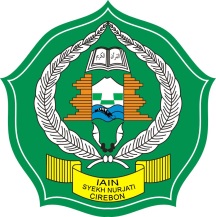 INSTITUT AGAMA ISLAM NEGERI ( IAIN )SYEKH NURJATI CIREBON Alamat: Jl. Perjuangan By Pass SunyaragiTelp. (0231) 481264 Faks. (0231) 489926 Cirebon 45132Website: web.syekhnurjati.ac.id E-mail: info@syekhnurjati.ac.idFORMULIR PENDAFTARANSELEKSI TERBUKA CALON PESERTA IAIN SYEKH NURJATI CIREBON
PADA INVITASI PEKAN PENGEMBANGAN BAKAT DAN MINAT MAHASISWA (IPPBMM) VIIIDI UIN SUNAN KALIJAGA YOGYAKARTATAHUN 2020CABANG LOMBA : ___________________________________________________________NAMA LENGKAP 	: _____________________________________________________________JENIS KELAMIN	: _____________________________________________________________ TEMPAT & TGL LAHIR	: _____________________________________________________________ N I M / SEMESTER	: _____________________________________________________________ FAKULTAS & PRODI	: _____________________________________________________________ ALAMAT ASAL		: _____________________________________________________________ ALAMAT KOS		: _____________________________________________________________ NO HP			: _____________________________________________________________ ALAMAT EMAIL	: _____________________________________________________________ PRESTASI YANG PERNAH DICAPAI (DALAM 3 TAHUN TERAKHIR):CIREBON,                                    2020 PENDAFTAR, _____________________________		 Nama, NIM & Tanda Tangan				Formulir diisi dengan diketik rapihNOJUARATINGKATNAMA PERLOMBAAN/KEJUARAANTAHUN